                                 Цветные счётные палочки  Кюизенера.Цветные палочки Кюизенера включают  набор пластмассовых палочек -призмочек разной длины и цвета. Дети средней группы №7 с удовольствием играют с ними. Они  раскладывают выбранные палочки по длине, от самой короткой до самой длинной, получается лесенка, выкладывают геометрические фигуры из палочек, с помощью воспитателя учатся ориентироваться на листе бумаги.Палочки один из немногих  дидактических  материалов дающих возможность формировать у ребёнка комплекс необходимых интеллектуальных   умений от сенсорных     к мыслительным, учат ребёнка ориентироваться как в двухмерном, так и трёхмерном пространствах, развивают логическое мышление.Игры с палочками  дают возможномть детям объединяться, что позволяет им научиться работать в команде, содержательно общаться.Также палочки содействуют развитию восприятия, памяти, воображения, речи.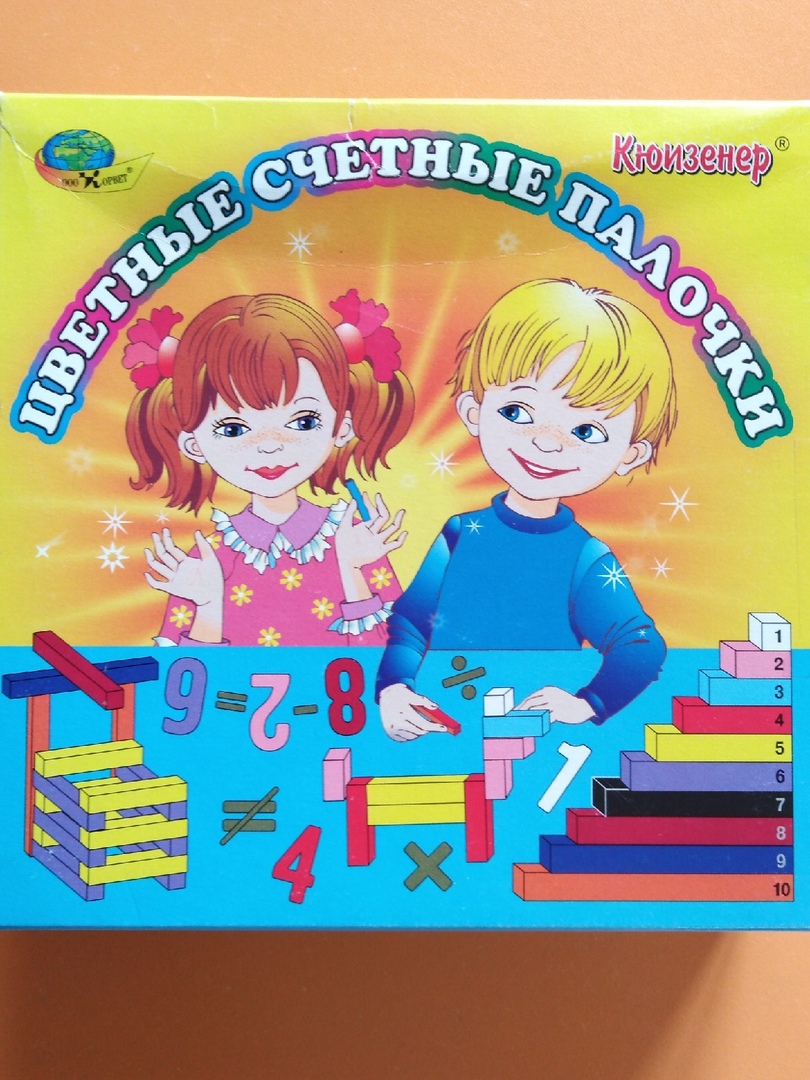 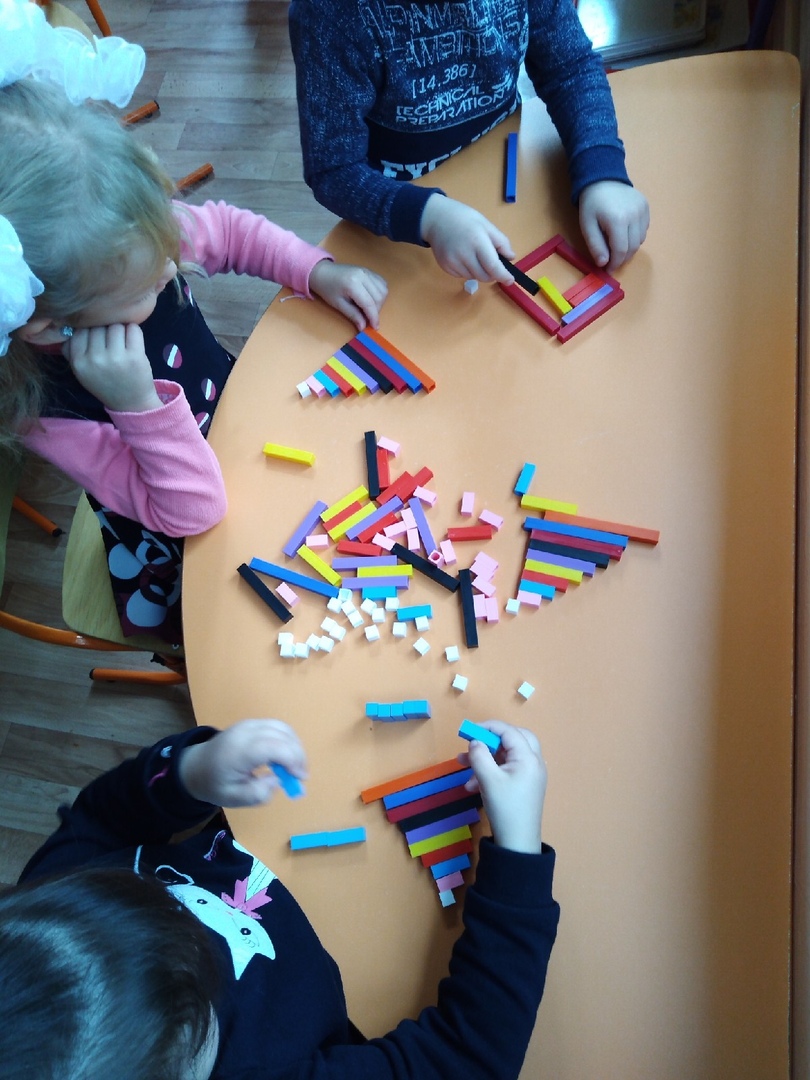 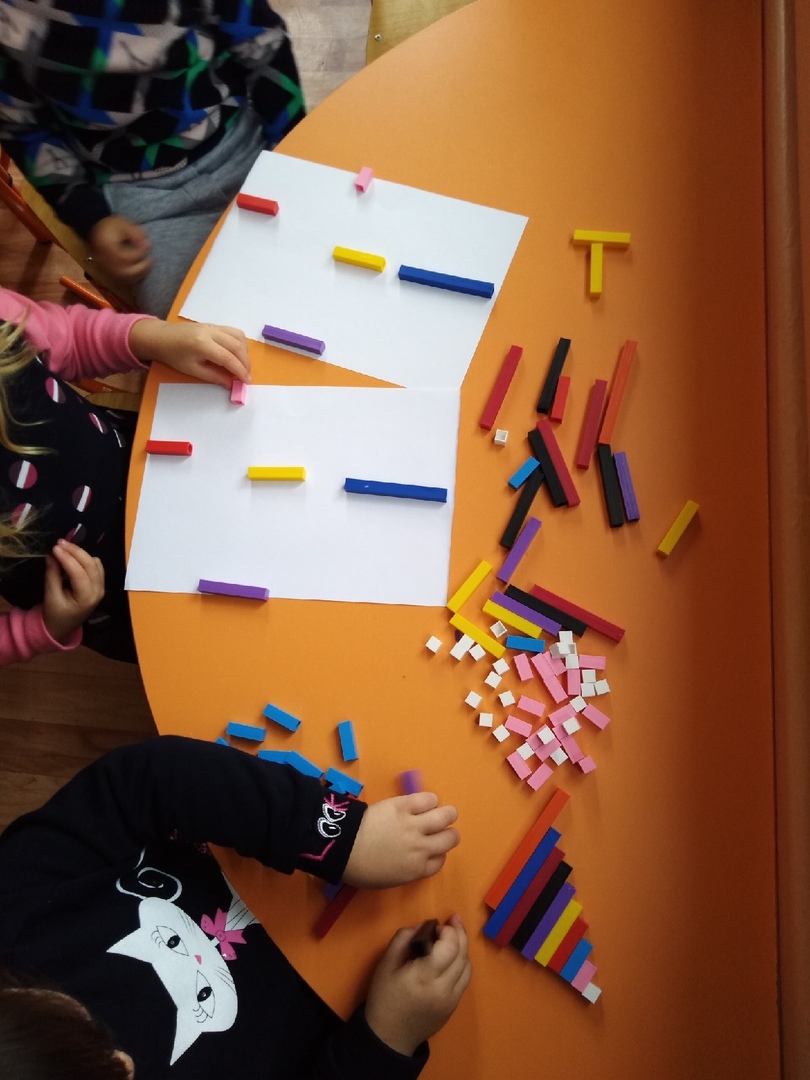 